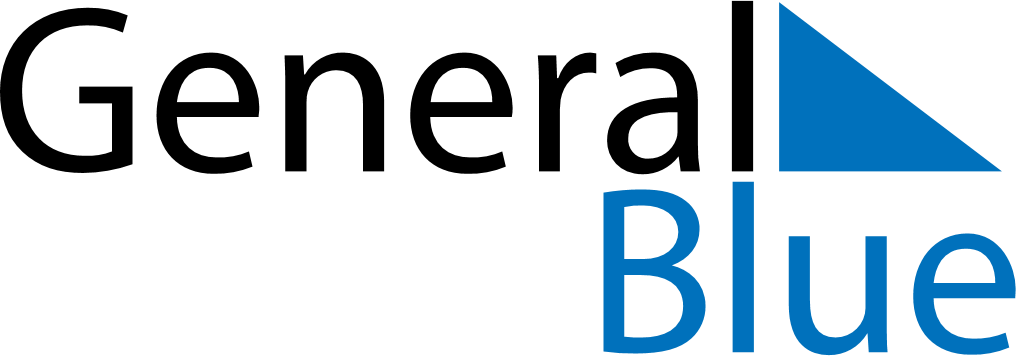 January 2028January 2028January 2028El SalvadorEl SalvadorSundayMondayTuesdayWednesdayThursdayFridaySaturday1New Year’s Day2345678910111213141516171819202122Firma de los Acuerdos de Paz232425262728293031